Mark S. ReynoldsNW Region Vice President, Public Policy1600 7th Avenue, Room 1506Seattle, Washington 98191(206) 345-1568March 20, 2015Mr. Steven KingExecutive Director and SecretaryWashington Utilities and Transportation Commission1300 S. Evergreen Park Drive SWOlympia, WA 98504-7250RE:	Docket No. UT-131949CenturyLink QC Washington Performance Assurance Plan Compliance Filing Dear Mr. King:Pursuant to new requirements in the decision on Docket No. UT-131949, approving Qwest Corporation d/b/a CenturyLink QC’s Petition to modify the Performance Assurance Plan and Performance Indicator Definitions, CenturyLink is supplying the following reports to the Commission:Non-confidential Reports:271_exhibit(14_state_pid)_washington_excel_all_feb15 - State aggregate performance reportP271_pap_summary_WA_jan2015 - State aggregate payment reportThe WUTC records center has agreed that no paper filing is required in this docket as it has historically only been filed electronically due to larger size documents. Lisa Wyse confirmed no paper copy is required.Please let me know if you have any questions about this information.Sincerely,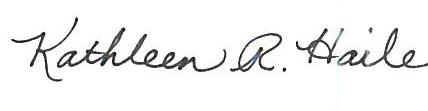 For Mark S. ReynoldsAttachment